Publicado en España el 15/05/2018 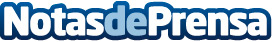 Posttigo.com, el amazon de los abogadosDebido a la eficacia y rapidez con que se responden en posttigo.com las consultas legales online, youtubers de Estados Unidos lo comparan ya con el amazon de los abogados ya que la revolución e innovación tecnológica que está suponiendo en el ámbito legal online mundial es imparableDatos de contacto:Alberto Postigo CEO - posttigo.com696085659Nota de prensa publicada en: https://www.notasdeprensa.es/posttigo-com-el-amazon-de-los-abogados Categorias: Derecho Telecomunicaciones Recursos humanos Innovación Tecnológica http://www.notasdeprensa.es